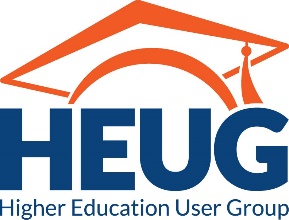 Dear Higher Education Colleague, Thank you for your interest in joining the Higher Education User Group. The Higher Education User Group is an international organization consisting of higher education institutions that use application software from the Oracle Corporation. Its two overarching goals are to facilitate sharing of ideas, information and experiences among its members, and to provide a unified and effective voice to Oracle on all issues involving the use of Oracle application software in the higher education community. The HEUG represents hundreds of member institutions and thousands of individuals across the globe. It includes a wide range of institutions, from community colleges, to small liberal arts colleges, to huge research universities and even entire state university systems. It includes public and private institutions and (as associate members) for-profit institutions. If you are using Oracle applications and are from a higher education institution, we invite you to join us and have two membership levels for you to choose from:   Subscriber	Institutional			Membership	MembershipWe invite you to review our website and learn more about our organization and the benefits we offer. If you have any questions, please contact Brittany Moon, Deputy Executive Director at membership@heug.org or (602)734-5354.Thank you for your interest and welcome to the Higher Education User Group.Brittany MoonDeputy Executive DirectorHigher Education User GroupHEUG Membership Survey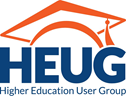 The Higher Education Users Group (HEUG) actively works to help our member institutions find and work with members from around the world with similar profiles. This survey will be used to populate and update our current membership data, so please complete to the best of your knowledge. When completed, please email this document to: support@heug.orgInstitution InformationPeopleSoft Enterprise Product InformationNOTES: 	If you are an Oracle Student Systems or Oracle E-Business Suite Only client, please skip to the next section.For any ‘Go Live Date’, please select the date when you went live on the current version, or the target date for your next version. 
In the ‘Next Version’ row, please enter product information for what your organization currently is planning or has in development. 
Please check all modules that you have implemented or are planning to implement in the future.Oracle Hyperion and OBIEE Product InformationFor any ‘Go Live Date’, please select the date when you went live on the current version, or the target date for your next version. 
In the ‘Next Version’ row, please enter product information for what your organization currently is planning or has in development. 
Please check all modules that you have implemented or are planning to implement in the future.Oracle Student System and E-Business Suite Product InformationFor any ‘Go Live Date’, please select the date when you went live on the current version, or the target date for your next version. 
In the ‘Next Version’ row, please enter product information for what your organization currently is planning or has in development. 
Please check all modules that you have implemented or are planning to implement in the future.Product Contact InformationNOTE: If you add someone to this list, please make sure that they also appear on your initial user list (on the last page). 
Initial UsersAny users you would like to have the HEUG create automatically can be listed below.  Additional users can be added by your institution or by individuals requesting a login through HEUG.Online at www.heug.org.Attend conferences at the non-discounted rate and limited access to online filesAccess to the HEUG.Online and the communication & collaboration tools available in our extensive online membership community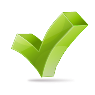 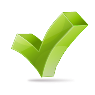 Send institution employees to the Alliance conference at a reduced rateUnlimited access for employees to attend monthly HEUG Education Series webinars at no extra charge. Institutional employees will be able t serve on HEUG BoardInstitutional employees will be able to serve on HEUG PAGs and TAGsAccess Alliance Conference session recordings (starting Alliance 2013)Institution NameInstitution TypeCarnegie ClassificationGeographic RegionThe address below is the primary address that would be used to obtain a map for finding your main campus.The address below is the primary address that would be used to obtain a map for finding your main campus.The address below is the primary address that would be used to obtain a map for finding your main campus.The address below is the primary address that would be used to obtain a map for finding your main campus.The address below is the primary address that would be used to obtain a map for finding your main campus.The address below is the primary address that would be used to obtain a map for finding your main campus.The address below is the primary address that would be used to obtain a map for finding your main campus.Address Line 1Address Line 2CityState/Province (Abbr.)Postal CodeCountry (Abbr.)Number of Campuses      (The total number of colleges, campuses or locations your institution represents)      (The total number of colleges, campuses or locations your institution represents)      (The total number of colleges, campuses or locations your institution represents)      (The total number of colleges, campuses or locations your institution represents)      (The total number of colleges, campuses or locations your institution represents)      (The total number of colleges, campuses or locations your institution represents)Campuses/Locations(list all)Time zoneKey Contact InformationNameKey Contact InformationTitleKey Contact InformationE-mailKey Contact InformationPhoneMain Institution Homepage      (i.e. www.abc.edu or www.xyz.edu)      (i.e. www.abc.edu or www.xyz.edu)      (i.e. www.abc.edu or www.xyz.edu)      (i.e. www.abc.edu or www.xyz.edu)      (i.e. www.abc.edu or www.xyz.edu)      (i.e. www.abc.edu or www.xyz.edu)Oracle Project HomepagePrimary Mail Domain      (i.e. abc.edu or xyz.edu)      (i.e. abc.edu or xyz.edu)      (i.e. abc.edu or xyz.edu)      (i.e. abc.edu or xyz.edu)      (i.e. abc.edu or xyz.edu)      (i.e. abc.edu or xyz.edu)Product LinesIndividual ProductsPSoft Enterprise PlatformPSoft Enterprise DBPSoft Enterprise DBOracle EBS PlatformStudent HeadcountFTE StudentsFTE StudentsEmployee HeadcountFTE EmployeesFTE Employees# of Administrative Users# of Self-Service Users# of Self-Service UsersTypes of Self-Service Users Admissions Applicants Students Job Applicants Admissions Applicants Students Job Applicants Alumni Faculty Alumni Faculty Employees Donors Employees DonorsSystem-Wide OfficeOracle Academy Inst.Oracle Academy Inst.Medical SchoolPS Use at HospitalPS Use at HospitalResearch UniversityAnnual Budget      (Value in millions of USD – Excluding Research)      (Value in millions of USD – Excluding Research)      (Value in millions of USD – Excluding Research)      (Value in millions of USD – Excluding Research)      (Value in millions of USD – Excluding Research)      (Value in millions of USD – Excluding Research)Research Budget (Value in millions of USD) (Value in millions of USD) (Value in millions of USD) (Value in millions of USD) (Value in millions of USD) (Value in millions of USD)PeopleSoft Campus SolutionsPeopleSoft Campus SolutionsVersionVersionGo Live DateGo Live DateCurrent VersionCurrent VersionNext VersionNext VersionMODULES (check all modules that you have implemented or are planning to implement in the future):MODULES (check all modules that you have implemented or are planning to implement in the future):MODULES (check all modules that you have implemented or are planning to implement in the future):MODULES (check all modules that you have implemented or are planning to implement in the future):MODULES (check all modules that you have implemented or are planning to implement in the future):MODULES (check all modules that you have implemented or are planning to implement in the future):  Academic Advisement  Admissions & Recruiting  Campus Community  Campus Self Service  Campus Community  Campus Self Service  Financial Aid  Grade book  Financial Aid  Grade book  Student Financials  Student RecordsPeopleSoft Contributor RelationsPeopleSoft Contributor RelationsVersionVersionGo Live DateGo Live DateCurrent VersionCurrent VersionNext VersionNext VersionMODULES (check all modules that you have implemented or are planning to implement in the future):MODULES (check all modules that you have implemented or are planning to implement in the future):MODULES (check all modules that you have implemented or are planning to implement in the future):MODULES (check all modules that you have implemented or are planning to implement in the future):MODULES (check all modules that you have implemented or are planning to implement in the future):MODULES (check all modules that you have implemented or are planning to implement in the future):  Campaign Manager  Constituent Manager  Event Manager  Gift and Pledge  Event Manager  Gift and Pledge  Membership Manager  Planned Giving  Membership Manager  Planned Giving  Prospect Manager  Volunteer ManagerPeopleSoft HCMPeopleSoft HCMVersionVersionVersionGo Live DateGo Live DateCurrent VersionCurrent VersionNext VersionNext VersionMODULES (check all modules that you have implemented or are planning to implement in the future):MODULES (check all modules that you have implemented or are planning to implement in the future):MODULES (check all modules that you have implemented or are planning to implement in the future):MODULES (check all modules that you have implemented or are planning to implement in the future):MODULES (check all modules that you have implemented or are planning to implement in the future):MODULES (check all modules that you have implemented or are planning to implement in the future):MODULES (check all modules that you have implemented or are planning to implement in the future): Absence Management Base Benefits Benefits Administration Candidate Gateway Directory Interface eBenefits eCompensation eComp Manager Desktop eDevelopment ePay ePerformance eCompensation eComp Manager Desktop eDevelopment ePay ePerformance eCompensation eComp Manager Desktop eDevelopment ePay ePerformance eProfile eProfile Manager Desktop Help Desk for HR Human Resources HRMS Portal Pack eProfile eProfile Manager Desktop Help Desk for HR Human Resources HRMS Portal Pack Learning Management Payroll for N America Payroll Interface Talent Acquisition Mgr Time and LaborOther Modules in UsePeopleSoft FinancialsPeopleSoft FinancialsPeopleSoft FinancialsVersionVersionVersionGo Live DateGo Live DateCurrent VersionCurrent VersionCurrent VersionNext VersionNext VersionNext VersionMODULES (check all modules that you have implemented or are planning to implement in the future):MODULES (check all modules that you have implemented or are planning to implement in the future):MODULES (check all modules that you have implemented or are planning to implement in the future):MODULES (check all modules that you have implemented or are planning to implement in the future):MODULES (check all modules that you have implemented or are planning to implement in the future):MODULES (check all modules that you have implemented or are planning to implement in the future):MODULES (check all modules that you have implemented or are planning to implement in the future):MODULES (check all modules that you have implemented or are planning to implement in the future): Asset Management Billing Business Planning & Bdgt Contracts eProcurement Expenses Financials Portal Pack Fixed Asset Accounting eProcurement Expenses Financials Portal Pack Fixed Asset Accounting eProcurement Expenses Financials Portal Pack Fixed Asset Accounting eProcurement Expenses Financials Portal Pack Fixed Asset Accounting General Ledger Grants Management Inventory Payables General Ledger Grants Management Inventory Payables Project Costing Purchasing ReceivablesOther Modules in UseOther Modules in UsePeopleSoft EPMPeopleSoft EPMVersionVersionGo Live DateGo Live DateCurrent VersionCurrent VersionNext VersionNext VersionWarehouses Campus Sol Warehse HRMS Warehouse Campus Sol Warehse HRMS Warehouse CRM Warehouse Supply Chain Warehse CRM Warehouse Supply Chain Warehse Fin Mgmt WarehouseAnalytic Applications Activity Based Mgmt Activity Based Mgmt Bus Plan & Budgeting Bus Plan & Budgeting Camp Sol DashboardsPeopleSoft Enterprise PortalVersionGo Live DateCurrent VersionNext VersionPeopleSoft Enterprise CRMVersionCurrent VersionPrimary Modules in Use:
(Note: Only select one value in each row)Primary Modules in Use:
(Note: Only select one value in each row)Primary Modules in Use:
(Note: Only select one value in each row)PeopleSoft Enterprise SRM/SCMVersionCurrent VersionPrimary Modules in Use:
(Note: Only select one value in each row)Primary Modules in Use:
(Note: Only select one value in each row)Primary Modules in Use:
(Note: Only select one value in each row)Oracle Hyperion PlanningVersionGo Live DateCurrent VersionNext VersionOracle Hyperion Financial MgmtVersionGo Live DateCurrent VersionNext VersionOracle Business Intelligence Suite (OBIEE Plus)Oracle Business Intelligence Suite (OBIEE Plus)VersionVersionGo Live DateGo Live DateCurrent VersionCurrent VersionNext VersionNext VersionMODULES (check all modules that you have implemented or are planning to implement in the future):MODULES (check all modules that you have implemented or are planning to implement in the future):MODULES (check all modules that you have implemented or are planning to implement in the future):MODULES (check all modules that you have implemented or are planning to implement in the future):MODULES (check all modules that you have implemented or are planning to implement in the future):MODULES (check all modules that you have implemented or are planning to implement in the future):  OBI Dashboards  OBI Answers  OBI Server  Hyp Int Rept (Form Brio)  OBI Server  Hyp Int Rept (Form Brio)  OBI (XML) Publisher   Hyperion SQR  OBI (XML) Publisher   Hyperion SQR  Hyp Web AnalysisOther Hyperion ProductsOther Hyperion ProductsOther Hyperion Products
Other Hyperion Products  Data Relationship Management  Strategic Finance  Essbase  Perform Scorecard  Data Relationship Management  Strategic Finance  Essbase  Perform Scorecard  Data Relationship Management  Strategic Finance  Essbase  Perform Scorecard  Data Relationship Management  Strategic Finance  Essbase  Perform ScorecardOracle Student SystemsOracle Student SystemsVersionVersionGo Live DateGo Live DateCurrent VersionCurrent VersionNext VersionNext VersionMODULES (check all modules that you have implemented or are planning to implement in the future):MODULES (check all modules that you have implemented or are planning to implement in the future):MODULES (check all modules that you have implemented or are planning to implement in the future):MODULES (check all modules that you have implemented or are planning to implement in the future):MODULES (check all modules that you have implemented or are planning to implement in the future):MODULES (check all modules that you have implemented or are planning to implement in the future):  Admissions & Recruiting  Advising  CRM  Enrollment/Student Recs  CRM  Enrollment/Student Recs  Financial Aid  Student Finance  Financial Aid  Student Finance  Student Self Service  TCAOracle E-Business FinancialsOracle E-Business FinancialsVersionVersionGo Live DateGo Live DateCurrent VersionCurrent VersionNext VersionNext VersionMODULES (check all modules that you have implemented or are planning to implement in the future):MODULES (check all modules that you have implemented or are planning to implement in the future):MODULES (check all modules that you have implemented or are planning to implement in the future):MODULES (check all modules that you have implemented or are planning to implement in the future):MODULES (check all modules that you have implemented or are planning to implement in the future):MODULES (check all modules that you have implemented or are planning to implement in the future): GL AP Fixed Assets iProcurement AR Cash Management Purchasing iSupplier AR Cash Management Purchasing iSupplier iExpense Ent. Budget & Planning/PSB  iExpense Ent. Budget & Planning/PSB  Payment Web ADI Web Expenses Oracle E-Business HRMSOracle E-Business HRMSVersionVersionGo Live DateGo Live DateCurrent VersionCurrent VersionNext VersionNext VersionMODULES (check all modules that you have implemented or are planning to implement in the future):MODULES (check all modules that you have implemented or are planning to implement in the future):MODULES (check all modules that you have implemented or are planning to implement in the future):MODULES (check all modules that you have implemented or are planning to implement in the future):MODULES (check all modules that you have implemented or are planning to implement in the future):MODULES (check all modules that you have implemented or are planning to implement in the future):  HRMS   Std. Benefits  I Recruitment  Oracle Adv. Benefits             I Recruitment  Oracle Adv. Benefits             Self Service Benefits  Self Service Manager  Self Service Benefits  Self Service Manager  Employee Self Service  Oracle Learning Mgt.Oracle E-Business PayrollOracle E-Business PayrollVersionVersionGo Live DateGo Live DateCurrent VersionCurrent VersionNext VersionNext VersionMODULES (check all modules that you have implemented or are planning to implement in the future):MODULES (check all modules that you have implemented or are planning to implement in the future):MODULES (check all modules that you have implemented or are planning to implement in the future):MODULES (check all modules that you have implemented or are planning to implement in the future):MODULES (check all modules that you have implemented or are planning to implement in the future):MODULES (check all modules that you have implemented or are planning to implement in the future):  Payroll  Labor Distribution  On Line Time Cards  Time Management   On Line Time Cards  Time Management   Oracle Time &  Labor  Effort Reporting  Oracle Time &  Labor  Effort Reporting  Self Service SOEOther Oracle ApplicationsOther Oracle ApplicationsVersionVersionGo Live DateGo Live DateCurrent VersionCurrent VersionNext VersionNext VersionMODULES (check all modules that you have implemented or are planning to implement in the future):MODULES (check all modules that you have implemented or are planning to implement in the future):MODULES (check all modules that you have implemented or are planning to implement in the future):MODULES (check all modules that you have implemented or are planning to implement in the future):MODULES (check all modules that you have implemented or are planning to implement in the future):MODULES (check all modules that you have implemented or are planning to implement in the future):  Enterprise Asset Mgmt  Grants Accounting  Grants Accounting  Project Accounting  Project Accounting  Property Manager  Property ManagerOther Oracle ToolsOther Oracle ToolsVersionVersionGo Live DateGo Live DateCurrent VersionCurrent VersionNext VersionNext VersionMODULES (check all modules that you have implemented or are planning to implement in the future):MODULES (check all modules that you have implemented or are planning to implement in the future):MODULES (check all modules that you have implemented or are planning to implement in the future):MODULES (check all modules that you have implemented or are planning to implement in the future):MODULES (check all modules that you have implemented or are planning to implement in the future):MODULES (check all modules that you have implemented or are planning to implement in the future):  OID  Oracle Portal  UPK Developer Tool  Discoverer  OFA   Discoverer  OFA   EDI Gateway  Oracle Exchange  EDI Gateway  Oracle Exchange  iTutor   Daily Business IntelligenceFunctional ContactTechnical ContactPeopleSoft HRMSPayrollTime & LaborBenefits AdministrationBase BenefitsLearning Managemente-AppsPeopleSoft FinancialsGeneral LedgerPayablesReceivablesBudgetingGrant ManagementPurchasingAsset Managemente-AppsPeopleSoft  Campus Solutions Campus CommunityAdvisingAdmissionsStudent RecordsStudent FinancialsFinancial AidCampus Self-ServiceGradebookPeopleSoft Contributor RelationsPeopleSoft PortalPeopleSoft CRMPeopleSoft EPMOracle EBS HRMSHRMSBenefitsRecruitmentSelf ServiceOracle EBS FinancialsGeneral LedgerAccounts PayablesFixed AssetsAccounts ReceivablesPurchasingEnt. Budget & Planning/PSBWeb AppsOracle EBS PayrollPayrollOracle Time and AttendanceOracle Student SystemOther Oracle ToolsHyperion PlanningHyperion Financial ManagementOther Hyperion ProductsOracle BI Suite (OBIEE Plus)First NameLast NameEmail Address